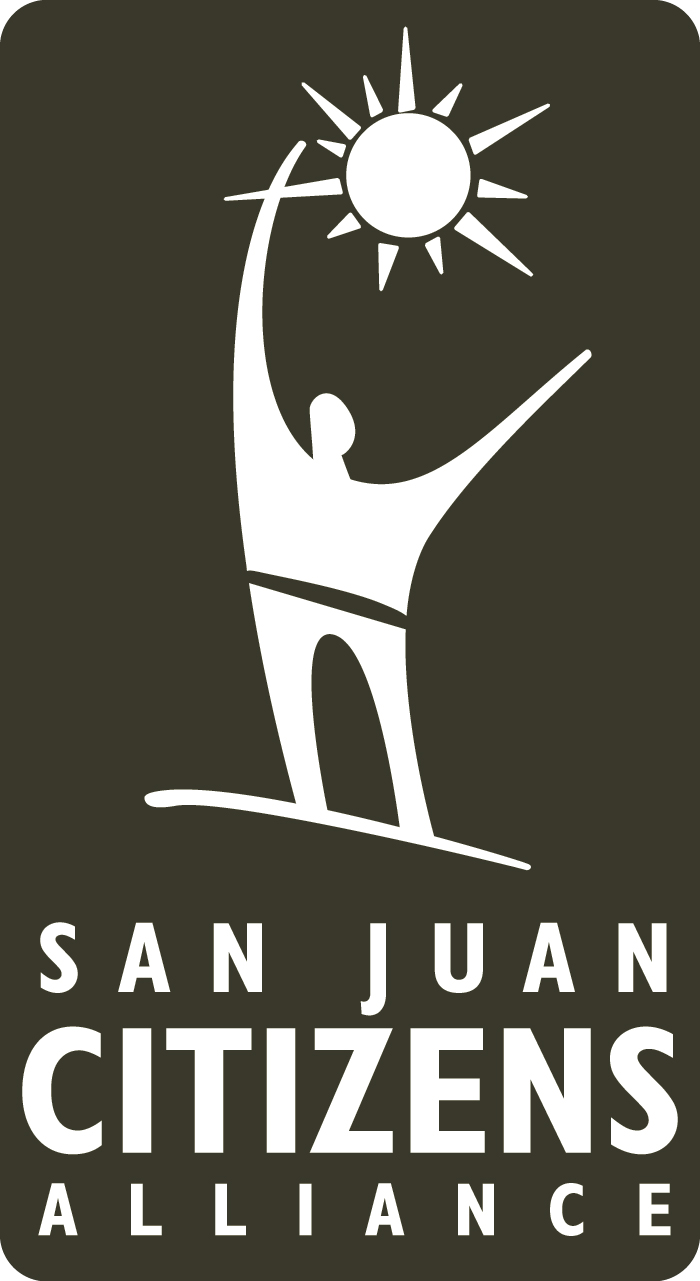 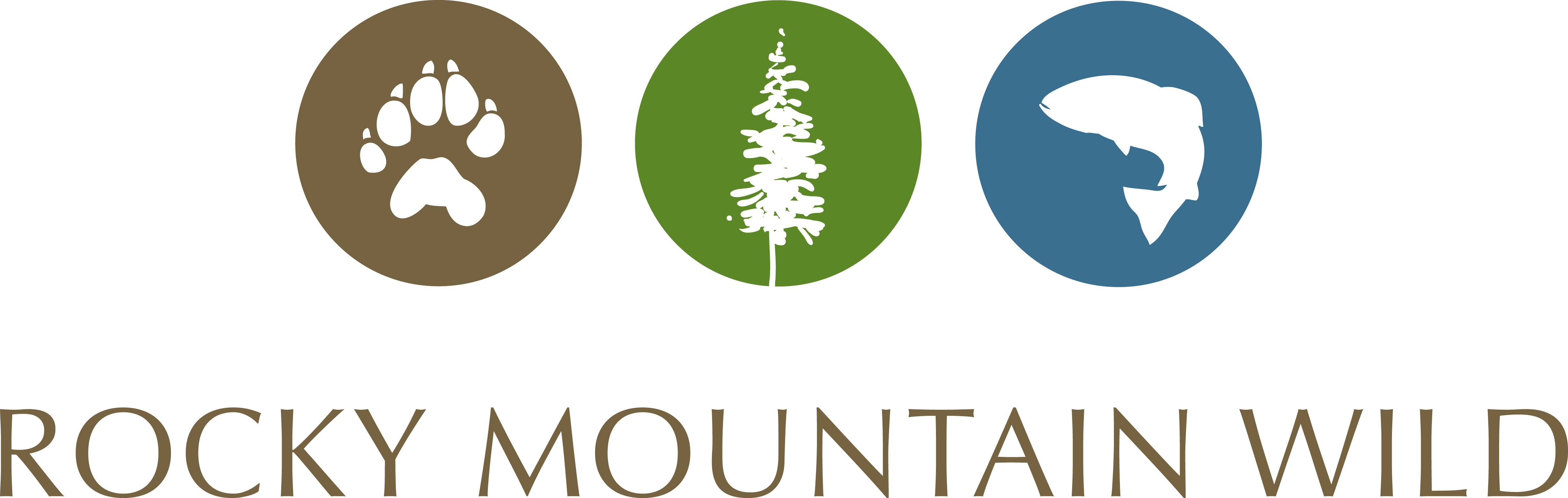 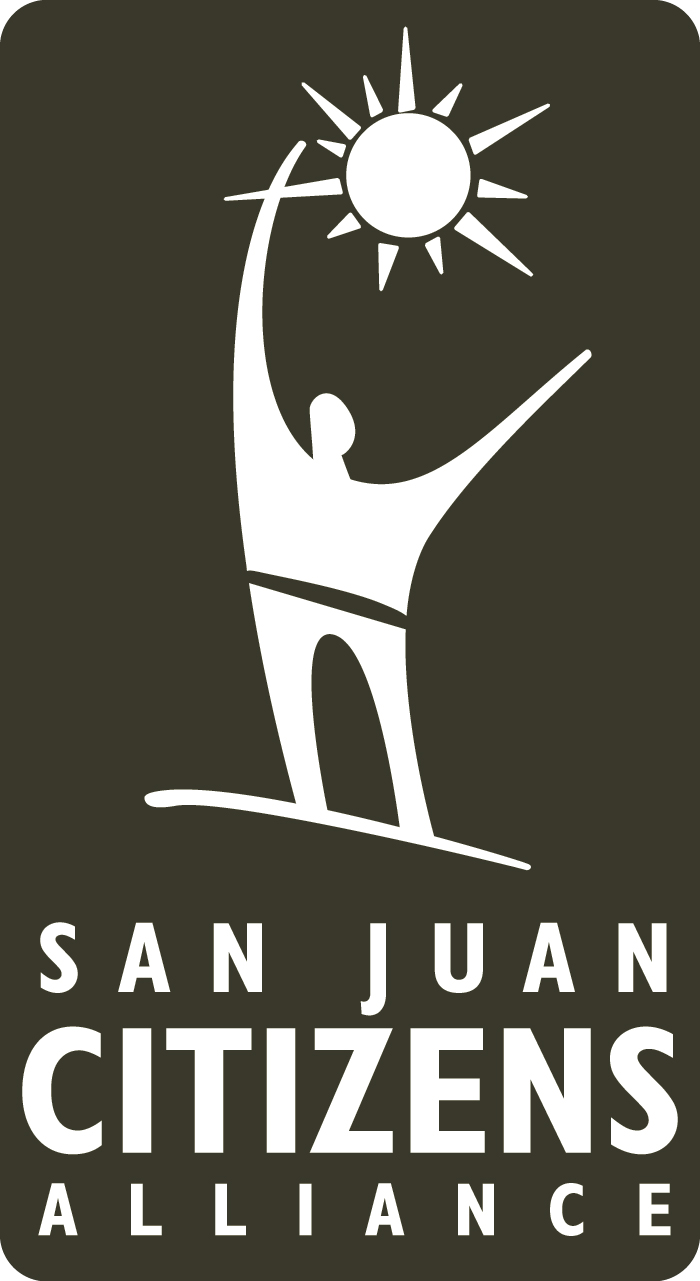 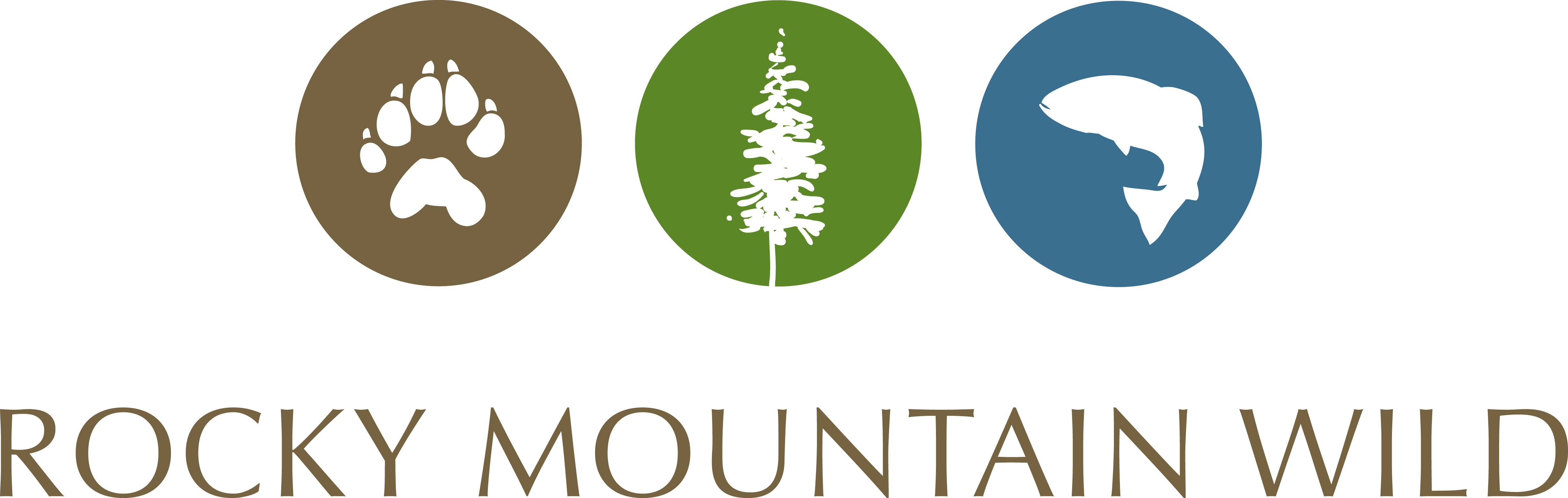 Banff Mountain Film Festival World Tour  2018 Sponsorship OpportunitiesPeak Sponsor - $1500Only one company accepted at the Peak Sponsor level. First come, first served10 complimentary tickets Banner displayed in most prominent location Largest logo prominently placed on postersProminent full page ad space on the back page of the programLogo most prominently displayed on both organizations websites and emails with linkAcknowledgement of headline sponsorship to attendees at intermissionOpportunity to table at the eventShout outs on social media by both SJCA & Rocky Mountain Wild (FB = 5500+, Twitter = 4500+)Base Camp Sponsor - $1000Up to 10 complimentary tickets*Logo prominently placed on the posters and programLogo prominently displayed on both organizations websites and emails with linkAcknowledgement of sponsorship to attendees at intermissionOpportunity to table at the eventOpportunity to display banner at eventShout outs on social media by SJCA and Rocky Mountain Wild (FB = 5500+, Twitter = 4500+)Trailhead Sponsor $500Up to 5 complimentary tickets*Logo displayed on the posters and programLogo displayed on both organizations websites and emails with linkAcknowledgement of sponsorship to attendees at intermissionOpportunity to display banner at eventShout outs on social media by SJCA and Rocky Mountain Wild (FB = 5500+, Twitter = 4500+)*Number of tickets dependent on cash contribution
Contact Erika at erika@sanjuancitizens.org or (970) 259-3583 ext.3 to secure your sponsorship.For program acknowledgement, sponsorship must be finalized by February 23rd. Note: The receipt of any sponsorship benefit in cash or in kind, derived from any source, does not imply product or program endorsement. Additionally, receipt of such benefits will not affect our mission, goals and programmatic objectives.